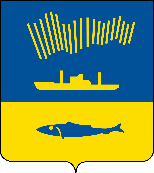 АДМИНИСТРАЦИЯ ГОРОДА МУРМАНСКАП О С Т А Н О В Л Е Н И Е  06.05.2020                                                                                                         № 1123В соответствии с Федеральным законом от 06.10.2003 № 131-ФЗ                     «Об общих принципах организации местного самоуправления в Российской Федерации», постановлением Правительства Российской Федерации                          от 17.12.2010 № 1050 «О реализации отдельных мероприятий государственной программы Российской Федерации «Обеспечение доступным и комфортным жильем и коммунальными услугами граждан Российской Федерации», постановлением Правительства Мурманской области от 30.09.2013 № 571-ПП «О государственной программе Мурманской области «Обеспечение комфортной среды проживания населения региона», Уставом муниципального образования город Мурманск, подпрограммой «Обеспечение жильем молодых и многодетных семей города Мурманска» на 2018-2024 годы муниципальной программы города Мурманска «Управление имуществом и жилищная политика» на 2018-2024 годы, утвержденной постановлением администрации города Мурманска от 13.11.2017 № 3610,  п о с т а н о в л я ю: 1. Внести в приложение к постановлению администрации города Мурманска от 15.01.2014 № 77 «Об утверждении порядка предоставления социальных выплат молодым и многодетным семьям – участникам подпрограммы «Обеспечение жильем молодых и многодетных семей города Мурманска» на 2018-2024 годы» (в ред. постановлений от 07.05.2014 № 1347,    от 22.09.2014 № 3023, от 13.01.2015 № 30, от 20.03.2015 № 755, от 15.06.2015      № 1569, от 18.12.2015 № 3537, от 19.05.2016 № 1360, от 10.01.2017 № 15,                от 01.06.2017 № 1670, от 17.10.2017 № 3364, от 13.12.2017 № 3944,                               от 13.02.2018 № 362, от 24.01.2019 № 197, от 20.03.2019 № 1014) изменения согласно приложению к настоящему постановлению.2. Отделу информационно-технического обеспечения и защиты информации администрации города Мурманска (Кузьмин А.Н.) разместить настоящее постановление с приложением на официальном сайте администрации города Мурманска в сети Интернет.3. Редакции газеты «Вечерний Мурманск» (Хабаров В.А.) опубликовать настоящее постановление с приложением.4. Настоящее постановление вступает в силу со дня официального опубликования.5. Контроль за выполнением настоящего постановления возложить на заместителя главы администрации города Мурманска Синякаева Р.Р.Глава администрации города Мурманска                                                                                Е.В. НикораПриложение к постановлению администрациигорода Мурманскаот 06.05.2020 № 1123Изменения в приложение к постановлению администрации города Мурманска от 15.01.2014 № 77                                                «Об утверждении порядка предоставления социальных выплат молодым и многодетным семьям – участникам подпрограммы «Обеспечение жильем молодых и многодетных семей города Мурманска» на 2018 – 2024 годы»(в ред. постановлений от 07.05.2014 № 1347, от 22.09.2014 № 3023,от 13.01.2015 № 30, от 20.03.2015 № 755, от 15.06.2015 № 1569,от 18.12.2015 № 3537, от 19.05.2016 № 1360, от 10.01.2017 № 15,от 01.06.2017 № 1670, от 17.10.2017 № 3364, от 13.12.2017 № 3944,от 13.02.2018 № 362, от 24.01.2019 № 197, от 20.03.2019 № 1014)1. В абзаце 11 раздела 2 «Основные термины» слова «заказчик – координатор, разработчик Подпрограммы» заменить словами «заказчик Подпрограммы».2. Второй абзац подпункта 4.4.5 пункта 4.4 раздела 4 после слов «В случае представления заявителем» дополнить словом «копий».3. Подпункт 4.4.6 пункта 4.4 раздела 4 изложить в следующей редакции:«4.4.6. Копию документа, подтверждающего регистрацию каждого совершеннолетнего члена семьи в системе индивидуального (персонифицированного) учета (для участия в региональной Программе).».4. Пункт 4.15 раздела 4 изложить в новой редакции:«4.15. Список молодых семей-претендентов на получение социальной выплаты по региональной Программе в соответствующем году утверждается Министерством строительства Мурманской области на основании сводного списка участников региональной Программы исходя из объема субсидий, предоставляемых из федерального бюджета, размера бюджетных ассигнований, предусматриваемых в областном бюджете и (или) местных бюджетах на соответствующий год на софинансирование мероприятий региональной Программы.».5. Абзац 2 пункта 4.18 исключить.6. Абзац 2 пункта 6.2 исключить.7. Пункт 6.10 раздела 6 изложить в новой редакции:«6.10. В случае, если владелец Свидетельства по какой-либо причине не решил свою жилищную проблему (своевременно не открыл специальный счет для зачисления средств социальной выплаты, не приобрел (построил) жилое помещение, не заключил договор кредитования индивидуального жилищного строительства и т.п.) в установленный Подпрограммой или региональной Программой срок действия Свидетельства и не воспользовался правом на получение выделенной ему социальной выплаты, он подлежит исключению из списка, утверждающего размеры социальных выплат в соответствующем году для участников Подпрограммы или региональной Программы, при этом он имеет право на дальнейшее участие в Подпрограмме или региональной Программе на общих условиях, определяемых в соответствии с настоящим Порядком.».8. В абзаце 3 пункта 8.1 слова «разрешение на строительство, выданное одному из членов молодой семьи» заменить словами «копия уведомления о планируемом строительстве объекта индивидуального жилищного строительства (уведомления о соответствии (несоответствии) указанных в уведомлении о планируемом строительстве объекта индивидуального жилищного строительства параметров объекта индивидуального жилищного строительства установленным параметрам и допустимости размещения объекта индивидуального жилищного строительства на земельном участке), выданного заявителю или члену его семьи».9. Пункт 8.10 изложить в новой редакции:«8.10. Личные дела молодых (многодетных) семей формируются Комитетом с момента предоставления молодыми (многодетными) семьями заявления и документов на участие в Подпрограмме или региональной Программе. Срок хранения личных дел составляет три года для участников региональной Программы и пять лет для участников Подпрограммы со дня предоставления молодым (многодетным) семьям социальной выплаты на приобретение (строительство) жилья.  Местом хранения личных дел является помещение Комитета.». 10. В абзаце 21 пункта 2 приложения № 1 к Порядку словосочетание                     «и др.» исключить.11. Пункт 2.2 раздела 2 приложения № 4 к Порядку изложить в новой редакции:«2.2. Участник Подпрограммы/Программы обязуется:2.2.1. Открыть в течение одного месяца с даты выдачи Свидетельства в одном из Уполномоченных банков, отобранном для реализации Подпрограммы/Программы, банковский счет для зачисления средств социальной выплаты.2.2.2. Обеспечить целевое расходование средств социальной выплаты в соответствии с предметом настоящего договора.2.2.3. Приобрести жилое помещение (построить индивидуальный жилой дом) общей площадью в расчете на каждого члена семьи, учтенного при расчете размера социальной выплаты, более 12 квадратных метров.2.2.4. Дать поручение Уполномоченному банку на возврат зачисленной ранее суммы социальной выплаты со своего счета на счет ____________________ в случае, если по каким-либо причинам участник Подпрограммы/Программы не смог обеспечить целевое расходование средств социальной выплаты в течение трех месяцев со дня зачисления средств на счет Участника Подпрограммы/Программы.». 12. В приложениях № 10 и № 11 к Порядку:12.1. Слова «пр. Ленина, д. 75» заменить словами «пр. Ленина, д. 87».12.2. Слова «и территориального развития» исключить.__________________________________